                                                    بسمه تعالی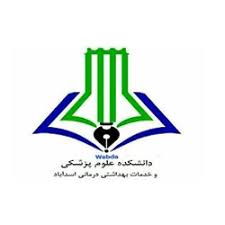 فرم گزارش اساتید راهنمانام استاد راهنما:                              گروه آموزشی:                            تعداد دانشجویان:                         رشته:مقطع تحصیلی:                                   سال ورود:                            نیمسال تحصیلی:* همکار گرامی ضمن تشکر از زحمات شما در جهت هدایت دانشجویان، خواهشمند است در صورت وجود علل و اقدامات انجام شده مرتبط با بندهای 14-11 به انضمام اقدامات انجام شده مرتبط با بندهای 10-8 در صفحات مجزا مرقوم فرمایید.اقدامات انجام گرفته توسط استاد مشاور:بررسی کارنامه تحصیلی نیمسال گذشته و تطابق آن با واحدهای اخذ شده در نیمسال جاریبررسی فرم تطبیق واحد با کارنامه تحصیلی نیمسال گذشتهگزارش دانشجویان مشمول افت تحصیلی یا پیشرفت تحصیلی و اقدامات استاد مشاورپیگیری شرایط کنونی دانشجویان مستعد به آسیب های روانیگزارش سایر اقدامات انجام شده توسط استاد مشاوراستاد مشاورردیفموارد فعالیت یا گزارشموارد فعالیت یا گزارشموارد فعالیت یا گزارشموارد فعالیت یا گزارش1تعداد جلسات گروهی با دانشجویان از شروع این ترم:تعداد جلسات گروهی با دانشجویان از شروع این ترم:تعداد جلسات گروهی با دانشجویان از شروع این ترم:تعداد جلسات گروهی با دانشجویان از شروع این ترم:2تاریخ تشکیل جلسات گروهی:تاریخ تشکیل جلسات گروهی:تاریخ تشکیل جلسات گروهی:تاریخ تشکیل جلسات گروهی:3تعداد جلسات فردی با دانشجویان از شروع این ترم:*تعداد جلسات آموزشی:                     * تعداد جلسات غیر آموزشی: تعداد جلسات فردی با دانشجویان از شروع این ترم:*تعداد جلسات آموزشی:                     * تعداد جلسات غیر آموزشی: تعداد جلسات فردی با دانشجویان از شروع این ترم:*تعداد جلسات آموزشی:                     * تعداد جلسات غیر آموزشی: تعداد جلسات فردی با دانشجویان از شروع این ترم:*تعداد جلسات آموزشی:                     * تعداد جلسات غیر آموزشی: 4تعداد پرونده های تشیل شده برای دانشجویان تحت پوشش:تعداد پرونده های تشیل شده برای دانشجویان تحت پوشش:تعداد پرونده های تشیل شده برای دانشجویان تحت پوشش:تعداد پرونده های تشیل شده برای دانشجویان تحت پوشش:5مدت زمان صرف شده جهت انجام مشاوره های آموزشی در این نیمسال(ساعت):مدت زمان صرف شده جهت انجام مشاوره های آموزشی در این نیمسال(ساعت):مدت زمان صرف شده جهت انجام مشاوره های آموزشی در این نیمسال(ساعت):مدت زمان صرف شده جهت انجام مشاوره های آموزشی در این نیمسال(ساعت):6مدت زمان صرف شده جهت انجام مشاوره های غیر آموزشی در این نیمسال(ساعت):مدت زمان صرف شده جهت انجام مشاوره های غیر آموزشی در این نیمسال(ساعت):مدت زمان صرف شده جهت انجام مشاوره های غیر آموزشی در این نیمسال(ساعت):مدت زمان صرف شده جهت انجام مشاوره های غیر آموزشی در این نیمسال(ساعت):7مدت زمان مشاوره اعلام شده با دانشجویان در هفته(ساعت):مدت زمان مشاوره اعلام شده با دانشجویان در هفته(ساعت):مدت زمان مشاوره اعلام شده با دانشجویان در هفته(ساعت):مدت زمان مشاوره اعلام شده با دانشجویان در هفته(ساعت):8تعداد و اسامی دانشجویان متقاضی مهمان به سایر دانشگاه ها:تعداد و اسامی دانشجویان متقاضی مهمان به سایر دانشگاه ها:تعداد و اسامی دانشجویان متقاضی مهمان به سایر دانشگاه ها:تعداد و اسامی دانشجویان متقاضی مهمان به سایر دانشگاه ها:9تعداد و اسامی دانشجویان متقاضی انتقال به سایر دانشگاه ها:تعداد و اسامی دانشجویان متقاضی انتقال به سایر دانشگاه ها:تعداد و اسامی دانشجویان متقاضی انتقال به سایر دانشگاه ها:تعداد و اسامی دانشجویان متقاضی انتقال به سایر دانشگاه ها:10اسامی دانشجویان برتر از نظر تحصیلی:اسامی دانشجویان برتر از نظر تحصیلی:اسامی دانشجویان برتر از نظر تحصیلی:اسامی دانشجویان برتر از نظر تحصیلی:شناسایی و پیگیری امور مربوط به دانشجویان آسیب پذیرشناسایی و پیگیری امور مربوط به دانشجویان آسیب پذیرتعداد مواردتعداد مشاوره شخصیتعداد ارجاعات11دانشجویانی که افت تحصیلی داشته اند12دانشجویان مشروطی13دانشجویان مرزی(معدل 13-12)14دانشجویان آسیب پذیر غیر آموزشی(دارای بیماری های روانی ، جسمی ناتوان کننده و بحران های مقطعی)